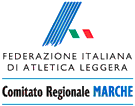 .SIGMA: Sistema di Gestione MAnifestazioni di Atletica Leggera - Proprietà: FIDAL - Realizzazione: AM-Linkweb